Tilmeldingsblanket til Malta-rejsen 16.-23. september 2023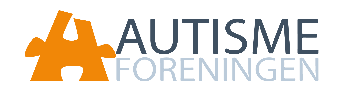 Udfyld venligst alle felter og send blanketten til: malta@autismeforening.dk Info om den person der er kontaktperson (skal udfyldes):Navn:Adresse:Postnummer & by:Mailadresse:Telefonnummer:Medlemsnummer (5 cifret nummer som du kan finde på din BS betaling)Navne og fødselsdato på samtlige deltagere til flybilletten (fulde navne præcis som i deltagernes pas):navn + fds.d.navn + fds.d.navn + fds.d.navn + fds.d.navn + fds.d.navn + fds.d.Afrejselufthavn – Billund eller København:Feriehustype:Tillægsvalg til ferien (frivilligt): Tillæg for Plus hus kr. 420,- pr. hus pr. uge (ja/nej):Valg af husnummer – kr. 100,- pr. husnummer:Sædevalg (kr. 80,- pr. person for almindelige sæder) (ja/nej):Ekstra benplads kr. 200,-pr. person t/r. (ja/nej):Pension - tilkøb (morgenmad, halv, hel eller aftensmad): Afbestillingsforsikring kr. 300,- pr. person (ja/nej):Velkomst middag – tilkøb (ja/nej):Særlige hensyn/ønsker kan skrives her:Strukturværktøj (Mobilize me) kr. 250,- (ja/nej):Vi glæder os til at møde jer.